  MADONAS NOVADA PAŠVALDĪBA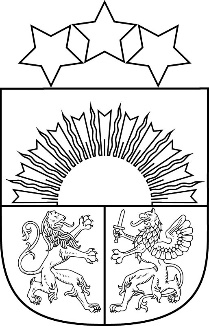 Reģ. Nr. 90000054572Saieta laukums 1, Madona, Madonas novads, LV-4801 t. 64860090, e-pasts: pasts@madona.lv ___________________________________________________________________________MADONAS NOVADA PAŠVALDĪBAS DOMESLĒMUMSMadonā2022. gada 20. aprīlī					            				Nr.230   					                                                   (protokols Nr. 10, 15. p.)Par izglītojamo maksas atbrīvojumu starpnovadu mācību treniņu grupu izglītojamajiem un parādu dzēšanu par laika periodu līdz 2021.gada 31.decembrimMadonas Bērnu un jaunatnes sporta skola (BJSS) vēsturiski darbojusies bijušajā Madonas rajona teritorijā, kas pēc teritoriālās reformas tika sadalīta atsevišķos novados (Madonas, Varakļānu, Ērgļu, Lubānas un Cesvaines). Pateicoties labajai sadarbībai ar minētajiem novadiem profesionālās ievirzes mācību treniņu grupas tika saglabātas un izglītojamajiem bija iespēja turpināta apgūt izvēlētās profesionālās sporta ievirzes programmas. Madonas novada pašvaldība noteica maksu par profesionālās ievirzes sporta izglītības programmu apguvi BJSS izglītojamajiem, tai brīdī arī Lubānas, Varakļānu, Ērgļu un Cesvaines pašvaldību izglītojamajiem, kuri apmeklēja Madonas BJSS mācību treniņu nodarbības. Madonas novadā izglītojamie saņem profesionāla pedagoģiskā personāla atbalstu (IZM mērķdotācija) un nepieciešamo materiāltehnisko nodrošinājumu (pašvaldības budžeta līdzekļi).Varakļānu, Ērgļu, Cesvaines un Lubānas novados tika nodrošināts pedagogu atalgojums (IZM mērķdotācija), bet materiāltehniskais nodrošinājums (sporta infrastruktūras izmantošana, transporta pakalpojumi, inventārs) tika finansēts no minēto novadu budžeta līdzekļiem, līdz ar to materiālais ieguldījums mācību treniņdarba nodrošināšanai bija lielāks nekā iespējamais ieguvums iekasējot mācību maksu. Madonas Bērnu un jaunatnes sporta skola lūdzu rast iespēju dzēst uzkrātos parādus, izslēdzot tos no grāmatvedības uzskaites, kuri ir aprēķināti līdz 2021.gada 31.decembrim, tos norakstot:Varakļānu novads – futbols – 44 izglītojamie, vieglatlētika – 27 izglītojamie;Lubānas novads – futbols – 44 izglītojamie,  orientēšanās sports – 11 izglītojamie;Cesvaines novads – distanču slēpošana – 7 izglītojamie;Ērgļu novads – orientēšanās sports – 35 izglītojamie, basketbols – 8 izglītojamie.Noklausījusies sniegto informāciju, ņemot vērā 14.04.2022. Izglītības un jaunatnes lietu komitejas un 20.04.2022. Finanšu un attīstības komitejas atzinumu, atklāti balsojot: PAR – 18 (Agris Lungevičs, Aigars Šķēls, Aivis Masaļskis, Andrejs Ceļapīters, Andris Dombrovskis, Andris Sakne, Artūrs Čačka, Artūrs Grandāns, Gatis Teilis, Gunārs Ikaunieks, Guntis Klikučs, Iveta Peilāne, Kaspars Udrass, Māris Olte, Rūdolfs Preiss, Valda Kļaviņa, Vita Robalte, Zigfrīds Gora), PRET – NAV, ATTURAS –  NAV, Madonas novada pašvaldības dome NOLEMJ:Dzēst Madonas Bērnu un jaunatnes sporta skolas izglītojamo mācību maksas parādus, izslēdzot tos no grāmatvedības uzskaites, kuri ir aprēķināti līdz 2021.gada 31.decembrim par kopējo summu 14 421,93 eiro (četrpadsmit tūkstoši, četri simti divdesmit viens eiro un 93 centi), tos norakstot:Varakļānu novads EUR 2 422,00 apmērā,Lubānas apvienības pārvalde EUR 4 307,00 apmērā, Cesvaines  apvienības pārvalde EUR 4 628,93 apmērā un Ērgļu apvienības pārvalde EUR 3 064,00 apmērā Domes priekšsēdētājs				A.LungevičsIrbe 28398456